 Sub-genres of Documentaries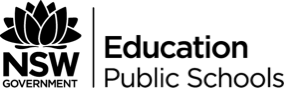 Identify the sub-genre of the trailers provided.Sub-genreIdentifying elementsExample textConventions usedExpository modeClassic documentary format is overt; the viewer is directly addressed through narration and voice over techniques.Factual information presented through a range of techniques including interviews.Observational modeOften referred to as ‘fly on the wall’ documentary.An event is presented, offering an interpretation or perspective on the situation without the film maker’s involvement being overt.People are filmed in their ‘reality’.Impact of editing impacts narrative and characterisation.Participatory modeThe film maker and crew’s role is overt and they often have a role in the documentary.Interviews are often.Location shooting with handheld cameras feature frequently.Archival footage/materials are used to juxtapose the ‘here and now’ or to ‘reveal’ a secret/cover up.Reflexive modeOften constructed in the style of feature film and follows a journey narrative.Narration by film makers is often questioning and uncertain; not authoritative.Film makers may be involved in the action but do not dominate.The documentary acknowledges and focuses on the construction of the film to an extent.Dramatic lighting and music used to heighten emotive response sometimes in ‘mockumentary’ style.Performative modePerformative documentaries are often shaped as a determined investigation or search for a greater truth.The subject matter is more conceptual rather than factual. For example, notions of identity, gender and family.The audience is conscious of the purpose of the documentary.The documentary encourages focus on contextual experiences and questioning of how personal context differentiates amongst a broader experience.